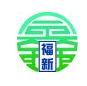 Qingdao Xingfu Energy Equipment Co., Ltd.Qingdao Xingfu Energy Equipment Co., Ltd.Qingdao Xingfu Energy Equipment Co., Ltd.Technical parameters of 300,000 HOT WATER BOILERTechnical parameters of 300,000 HOT WATER BOILERTechnical parameters of 300,000 HOT WATER BOILER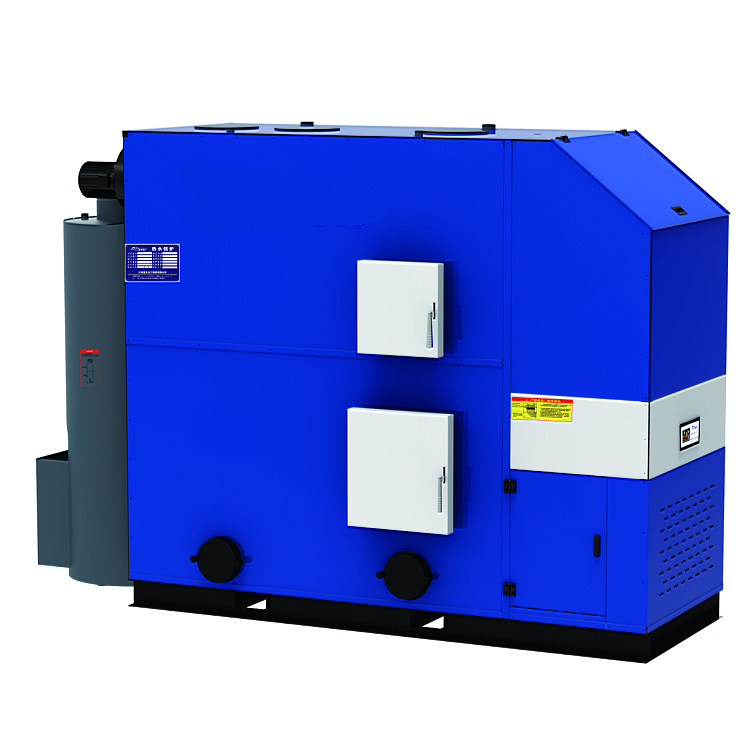 ModeCWHS-0.35Working pressureNormal pressureHeat efficient93%Rated thermal power30×104kcalHeating area3000㎡Rated Voltage220VInduced draft fan power750WBlower power500WChimney size165mmWater flow7.5TWater inlet diameter76mmDust CollectionΦ480×1600Fuel consumption57kg/hStandard configuration: Boiler body  1set, Auto control panel  1set, Feeding system 1set , Dust collector 1set , Blast fan  1set, ID fan  1set, Valves and instruments , 1unit  Water pump  1set.Boiler size2230mmStandard configuration: Boiler body  1set, Auto control panel  1set, Feeding system 1set , Dust collector 1set , Blast fan  1set, ID fan  1set, Valves and instruments , 1unit  Water pump  1set.Boiler size1100mmStandard configuration: Boiler body  1set, Auto control panel  1set, Feeding system 1set , Dust collector 1set , Blast fan  1set, ID fan  1set, Valves and instruments , 1unit  Water pump  1set.Boiler size2100mmStandard configuration: Boiler body  1set, Auto control panel  1set, Feeding system 1set , Dust collector 1set , Blast fan  1set, ID fan  1set, Valves and instruments , 1unit  Water pump  1set.Silo sizeIntegrated Design of Boiler and siloStandard configuration: Boiler body  1set, Auto control panel  1set, Feeding system 1set , Dust collector 1set , Blast fan  1set, ID fan  1set, Valves and instruments , 1unit  Water pump  1set.Transport weight1800kg